МОУ «Лихославльская СОШ №7»МЕТОДИЧЕСАЯ РАЗРАБОТКА СЦЕНАРИЯ НА ТЕМУ:«Математическое путешествие»Разработала:     Гусева   Елена   Геннадьевнаучитель   начальной   школыпервая квалификационная категорияЛихославль, 2022ТЕМА: Математическое путешествие.ЦЕЛЬ: создание условий для расширения знаний детей о мерах измерения и формирования умений и навыков работы со справочной литературой.ЗАДАЧИ:Предметные: познакомить с историей измерения и разными мерами длины.Метапредметные УУД:познавательные: осуществлять поиск необходимой информации для выполнения задания с использованием учебной и дополнительной литературы; использовать рисуночные и простые символические варианты математической записи;коммуникативные: формировать приёмы и навыки учебного сотрудничества через организацию работы в группе; ориентироваться в информационном материале; формулировать и обосновывать свою точку зрения, строить понятные для окружающих высказывания;регулятивные: проявлять познавательную инициативу в учебном сотрудничестве; выполнять учебные действия в устной и письменной речи;Личностные: проявлять широкий интерес к новому учебному материалу, исследовательской деятельности в области математики; формировать эстетические чувства в процессе моделирования проекта; формировать способность к самооценке; проявлять уважение к мыслям и настроениям другого человека, доброжелательное отношение к товарищам.Оборудование: мультимедийный проектор, компьютер, звуковые колонки, раздаточный материал для групп (бумага формата А-3, картон, маркер, карандаши, фломастеры), линейка, рулетка, таблицы.Накануне учащимся раздаются задания: -узнать значения слов, написанных на карточках (можно индивидуально, можно в парах, в группах)  дюйм, фут, пядь, локоть, вершок, верста, аршин, фунт, пуд, тонна.-найти в справочной литературе понятия, образованные при помощи этих слов,-подобрать пословицы и поговорки, строчки из стихов и песен, в которых встречаются слова, обозначающие меры измерения,Учитель: Ребята, сегодня мы поговорим с вами об очень интересных понятиях – мерах измерения длины.-Ребята, скажите, какие единицы измерения длины вы знаете? Расскажите и покажите, если это возможно. (Дети называют и показывают) -Всегда ли были эти меры измерения? (Дети:  Нет, не всегда)-Хотите ли вы узнать, когда появились эти меры, чем люди измеряли все раньше?  (Да, конечно)- В далекие исторические времена человеку приходилось постепенно постигать не только искусство счета, но и измерений.Измерения — очень важные понятия в нашей жизни, они для нас достаточно привычны. Но не всегда было так.  Не было особой нужды в измерениях, когда древний человек делал каменный топор: технических условий на такие топоры не существовало и все определялось размером подходящего камня, который удавалось найти. Все делалось на глаз, так, как подсказывало чутье мастера.Когда наши древние предки попытались найти для себя пещеру, они вынуждены были соразмерить длину, ширину и высоту своего будущего убежища с собственным ростом. А ведь это и есть измерение. Изготовление простейших орудий труда, строительство жилища, добыча пищи, возникала необходимость измерять расстояния, а затем площади, емкости, массу, время. Наши предки располагали только собственным ростом, длиной рук и ног. Если при счете человек пользовался пальцами рук и ног, то при измерении расстояний использовались руки и ноги. Не было народа, который не избрал бы свои единицы измерения. Первые единицы для измерения величин были не слишком точными. Например, расстояния измерялись шагами. Конечно, у разных людей величина шага различна, но брали некоторую среднюю величину. Для измерения больших расстояний шаг был слишком мелкой единицей. Поэтому в Древнем Риме для таких измерений служила миля — так называли путь в тысячу двойных шагов (и правой, и левой ногой). А еще большие расстояния измеряли переходами или днями передвижения.  Однако шаги, мили, переходы — все это было хорошо для измерения расстояний на земле. Ни рост человека, ни рулон ткани шагами не измеришь. Здесь применяли иные единицы меры. Точно так же, как при счете, в ход пошли те измерительные приборы, которые всегда были при себе. При измерениях длин стали использовать ширину пальца, длину сустава пальца, расстояние от локтя до кончика среднего пальца, размах рук и т. д.У наших предков были и весьма любопытные способы измерения. У славян была такая мера длины, как "вержение камня" - бросок камнем, "перестрел" - расстояние, которое пролетала стрела, выпущенная из лука. Эстонские моряки мерили расстояние трубками. Так назывался у них путь, пройденный кораблем при нормальной скорости за время, пока курится набитая табаком трубка. В Испании такой же мерой расстояния служила сигара, а в Японии — лошадиный башмак. Так называли путь, проходимый лошадью, пока износится привязываемая к ее ногам соломенная подошва, заменявшая в этой стране подкову.У многих народов была мера расстояния стрела — дальность полета стрелы. Но эта мера зависит от силы стрелка. Ведь в греческой поэме «Одиссея» рассказано, что Одиссей легко стрелял из лука, который никто другой не мог даже согнуть. УЧИТЕЛЬ: Конечно, из-за таких неточных мер было много недоразумений. Ведь локти, ступни, пальцы, ладони у всех разные, поэтому с 1791 года люди многих стран приняли условную меру измерения и условились считать одну десятимиллионную часть от четверти того меридиана, который проходит через Париж, МЕТРОМ. Само слово МЕТР произошло от греческого «МЕРА». Тогда же сделали и образец (эталон) метра: узкую тонкую линейку из драгоценного металла- платины, его выбрали потому, что этот металл меньше других укорачивается (удлиняется) от холода(жары). Этот образец, который состоит из двух металлов – платины и иридия, хранится в Палате мер и весов.От метра берут свое название и другие меры длины. Назовите эти меры. (Дети отвечают и объясняют, почему так названы меры длины).УЧИТЕЛЬ:  А сейчас отдохнем и поиграем. Для начала, скажите, что такое глазомер? (Ответы детей).  Глазомер – это способность определять размеры предметов и расстояние на глаз, без каких либо измерительных приборов. А кому нужен глазомер? (Ответы детей)-Глазомер нужен людям многих профессий. Например, водителю, когда он беспрерывно на глаз определяет расстояние от своей машины до той, которая находится перед ним. Нужен он и токарю, который на глаз определяет диаметр обтачиваемой детали, а затем проверяет его точным измерительным инструментом. Да и все мы постоянно пользуемся глазомером, даже не замечая этого. Например, когда прикидываем расстояние до места, куда спешим, и даже тогда, когда тянемся за каким либо предметом. Поэтому важно тренировать свой глазомер, для этого можно использовать такие игры, в которые мы сейчас поиграем.ИГРА 1. СЕМЬ РАЗ ОТМЕРЬ, ОДИН РАЗ… ОТОРВИ.Надо разрезать газетный лист на полоски шириной 10-15 см и распределить их между играющими.Участникам необходимо посмотреть, на какой - либо предмет, поставив его вертикально, горизонтально и в наклонном положении и оторвать  газетную полосу, равную по величине длине этого предмета, затем приложить ее к нему, чтобы проверить свой глазомер. Побеждает тот, у кого самое точное совпадение.ИГРА 2. ЗАКРЫВАЕМ БАНКИ.Участники садятся вокруг стола и рассчитываются в порядке номеров. Каждый запоминает свой номер.На столе поставлены несколько банок и баночек разной величины и формы. Брать в руки их нельзя.У каждого участника игры есть кусок картона, на котором нужно нарисовать крышки и вырезать их так, чтобы они точно совпали с отверстиями банок. Банки дети выбирают по желанию. На вырезанной крышке нужно поставить свой порядковый номер и закрыть ей банку. Снимать крышку для переделки нельзя.Время на выполнение задания 7-8 минут. Побеждает игрок, который вырежет более точную по размеру крышку.ИГРА 3  ЮНЫЕ ИЗМЕРИТЕЛИ.Играющим нужно подготовить 4 соломинки или хворостинки, узко нарезанные полоски картона или 4 спички без головок.Быстро показываются предметы (блюдце, тетрадь, коробка и т.п). Дети ограничивают на глаз с четырех сторон место, на котором должен поместиться изучаемый предмет. Учитель обходит всех играющих и проверяет точность их прикидки.ИГРА 4. САНТИМЕТР ВСЕГДА С СОБОЙ.Участникам нужно максимально раздвинуть большой и указательный пальцы (напомнить, что это старинная мера длины – пядь) и определить на глаз, сколько сантиметров между их концами. Далее замерить это расстояние сантиметром.Затем, нужно на  глаз определить, проверить и запомнить:- сколько сантиметров между их указательным и соседними пальцами, между средним и безымянным, между безымянным и мизинцем, сколько сантиметров от конца среднего пальца до плеча (аршин), между концами указательных пальцев, когда руки раздвинуты в стороны. А главное дети должны запомнить свои результаты.Подводим к выводу: руки человека – его собственный сантиметр.ИГРА 5. ОТГАДАЙ МЕРУ ДЛИНЫ.- Впишите значение слов и  чему равны эти меры длины.  ИГРА 6. ОБЪЯСНИ, КАК ПОНИМАЕШЬ.- В современном русском языке старинные единицы измерения и слова, их обозначающие сохранились, в основном, в виде пословиц и поговорок, устойчивых выражений, а также в литературных произведениях.Запишите объяснение.« Семимильными шагами» - __________________________________________________ «Не уступить ни пяди» -  _____________________________________________________   «Один как перст» -  _________________________________________________________«Сам с вершок, а ума с горшок» _______________________________________________  «От горшка два вершка» _____________________________________________________«Как на ладони» ____________________________________________________________"Писать аршинными буквами"_________________________________________________ "Коломенская верста"_________________________________________________________Ответы:« Семимильными шагами» - т.е. гигантскими, когда хотят сказать о достижении крупного успеха в течение короткого времени«Не уступить ни пяди» - не отдавать даже самой малости. «Один как перст» одинокий человек.«Сам с вершок, а ума с горшок» - О маленьком, но умном человеке«От горшка два вершка» -Так говорят о том, кто ещё очень мал. «Как на ладони» - Полностью открыто, предельно ясно."Писать аршинными буквами" - Писать крупно.Мерить на свой аршин - О человеке, который судит только со своей точки зрения."Коломенская верста"- Шутливое название очень высокого человека.ИГРА 7. В СВОБОДНУЮ МИНУТКУ. В то время, когда команды решают задачи, по 2 ученика от команды выполняют практическую работу.1 команда измеряет в пядях размер парты.2 команда измеряет длину классной доски в локтях.3 команда - длину класса в саженях.4 команда – в футах ширину класса. Показывают записи.ПОДВЕДЕНИЕ ИТОГОВ.УЧИТЕЛЬ: В путешествии мы были,
Мили, версты находили.
Меры веса и длины
В старину были странны.
Измеряли все в локтях,
В пядях, футах и вершках.
Дюймы, версты и шаги,
Сажени и аршины.
Человек, не зная скуки,
Измерял все по себе,
Вершок аршина подлинней,
Узнали мы из словарей,
Но чтобы лучше всех их знать,
Нужно математику нам изучать.Список литературы1. Андерсен Г.-Х. Дюймовочка / Г.-Х.Андерсен. – М. : АСТ, 2013. – 20 с.2. Даль В.И. Толковый словарь живого великорусского языка / В. И. Даль. – М. : «Терра», 1994.3. Ершов П.П. Конек – Горбунок / П.П.Ершов. – М. : АСТ, 2015. – 120 с.4. Некрасов Н.А. Дед Мазай и зайцы / Н.А.Некрасов. – М. : Проф-Пресс, 2017. – 8 с.5. Ожегов С.И. Толковый словарь русского языка / С.И.Ожегов, Н.Ю.Шведова. – М. : «Азъ», 1995.6. Пушкин А.С. Сказка о царе Салтане / А.С.Пушкин. – М. : Амфора, 2017. – 48 с.7. Старинные меры длины [Электронный ресурс].8. Я познаю мир. История. Детская энциклопедия. – М. : АСТ, 2001. - С.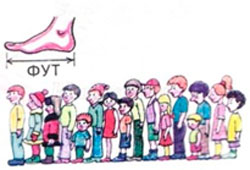 УЧИТЕЛЬ: Кстати, в языках разных народов есть слова, в основе которых лежат те или иные старинные меры измерения длины. А кто нам расскажет, что такое ФУТ?-В прежние времена длину измеряли, используя величину различных частей тела. И названия у них были соответственные.  ФУТ – по-английски – «ступня» - длина ступни, что составляло 30,5 см.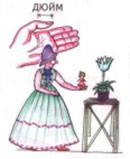 УЧИТЕЛЬ: Что такое ДЮЙМ?- ДЮЙМ- по- голландски –«палец» - длина пальца, вернее сустава на пальце – 2,54 смУЧИТЕЛЬ: Какие знакомые вам слова связаны с этими мерами измерения?- В начале ХХ века в России появилась игра в футбол. Ее название состоит из двух английских слов: ФУТ – стопа, БОЛ- мяч. А в Англии эта игра появилась в ХIII веке. - А с дюймом связана известная сказка «Дюймовочка»  – девочка ростом 2,54 см.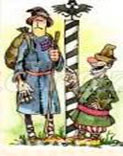 УЧИТЕЛЬ: В России тоже были свои меры измерения и у каждой меры – своя история возникновения. О какой мере измерения говорится в отрывке стихотворения А.С.Пушкина:Ни огня, ни черной хаты,Глушь и снег…Навстречу мнеТолько версты полосатыПопадаются одне…-Это мера измерения ВЕРСТА.УЧИТЕЛЬ: Что такое ВЕРСТА?-ВЕРСТА- единица измерения длины в 1,06 км. Понятие «верстать дорогу» обозначало  разбивку трассы на версты и закрепление их на местности соответствующими знаками – верстовыми столбами. Верстовые столбы делали полосатыми – наносили поперек черно-белые полосы. Именно о них пишет А.С. Пушкин.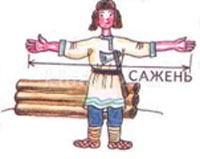 УЧИТЕЛЬ: еще одна мера измерения – САЖЕНЬ. Что это за мера измерения?-Была простая и косая САЖЕНИ. Простой называли сажень длиной 176 см, косой –расстояние от подошвы левой ноги до кончика среднего пальца правой руки, поднятой вверх. Она равнялась 2 м 48 см. Про человека богатырского телосложения говорили: косая сажень в плечах.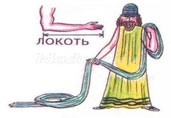 УЧИТЕЛЬ: А что за старинная мера длины – ЛОКОТЬ?- ЛОКОТЬ - говорит само за себя. ЛОКОТЬ – это расстояние от конца среднего пальца руки до сгиба локтя – от 38 до 46 см. Например при покупке ткани просили её  отмерить в локтях.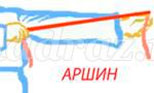 УЧИТЕЛЬ: Позже локоть заменила другая мера  измерения. Кто скажет, какая это мера?- Это АРШИН. Название его пришло с Востока. Русские купцы торговали с купцами восточных стран и переняли у них эту меру длины. АРШИН – это расстояние от плеча до конца среднего пальца на вытянутой руке. Русские купцы пользовались стандартными аршинами – линейкой длиной 71 см.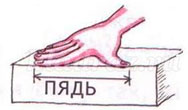 УЧИТЕЛЬ: А когда не было линейки, какой еще мерой длины измеряли?- ПЯДЬЮ. ПЯДЬ – это расстояние между раздвинутыми большим и указательным пальцами, примерно равным 18 см. Про очень способного и умного человека говорили «Семь пядей во лбу». Еще есть выражение про пядь: «Ни пяди не отдать, ни уступить», то есть не отдать и малой части.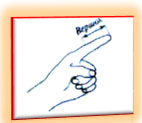 УЧИТЕЛЬ: Какую старинную меру используют, если говорят о росте ребенка?-Это ВЕРШОК. ВЕРШОК равен 4,4 см, ширине 2 пальцев ладони. Про ребенка шуточно говорят: «От горшка два вершка».1) Отрывок из сказки … «Женщина посадила ячменное зернышко в цветочный горшок. В горшке вырос большой чудесный цветок, похожий на тюльпан. -“Какой прелестный цветок”, - сказала женщина и поцеловала красивые лепестки. Цветок распустился, и в самой чашечке на зеленом пестике цветка сидела девочка. Она была маленькая-маленькая. Всего в дюйм ростом»…Автор__________________________Название________________________Найдите в толковых словарях значение слова, чему равны меры __________________________________________________________________________________________________________________________2) Да еще рожу конька
Ростом только в три вершка,
На спине с двумя горбами
Да с аршинными ушамиАвтор___________________________Название________________________Найдите в толковых словарях значение слова, чему равны меры _____________________________________________________Старый Мазай любит до страсти
Свой низменный край.
За сорок верст в Кострому прямиком
Сбегать лесами ему нипочем.
… Вижу один островок небольшой -
Зайцы на нем собралися гурьбой.
С каждой минутой вода подбиралась,
К бедным зверкам: уж под ними осталось
Меньше аршина земли в ширину,
Меньше сажени в длину.Автор___________________________Название______________________________Найдите в толковых словарях значение слова, чему равны меры ______________________________________________________________________________________________________________________________________